Name: _____________________________________________________ Date: ________Chapter 2, Section 6 NotesWriting Equations in Point-Slope FormPart 1:  Writing an equation using a Slope and a PointWrite in point-slope form AND slope-intercept form an equation passing through each point with the given slope:  (-6, 1)  m = 2/3				B)   (1, 2)  m = -4C)   (7, 0)  m = 1Part 2:  Writing an equation using Two PointsWrite in point-slope form AND slope-intercept form an equation of the line that passes through two points: (2, 4)  (5, -2)				B)  (-2, 1)  (3, -4)C)  (-5, -5)  (-3, 3)Progress Monitoring:  How do you feel about your level of understanding of writing linear equations in point-slope form? (Rate yourself from 0 (don’t understand at all) to 10 (doing awesome))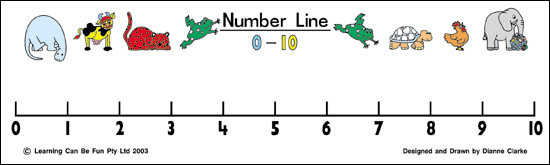 